Alfred Herbert FrostAlfred Herbert Frost, born in Bushey in about 1900, was the younger son of Alfred Joseph Frost and Emily Frost. He was one of three children and his father was a house decorator. The family lived at 8 Chalk Hill Terrace, Oxhey. At the time of the 1911 census Alfred was eleven and still at school. Alfred enlisted as Private 91032 in the Royal Fusiliers, 43rd Garrison Battalion and served on the Western Front. He died on 5 May 1919, aged 19, and is remembered with honour at Etaples Military Cemetery in France. He is commemorated at St Matthew’s Church in Oxhey.  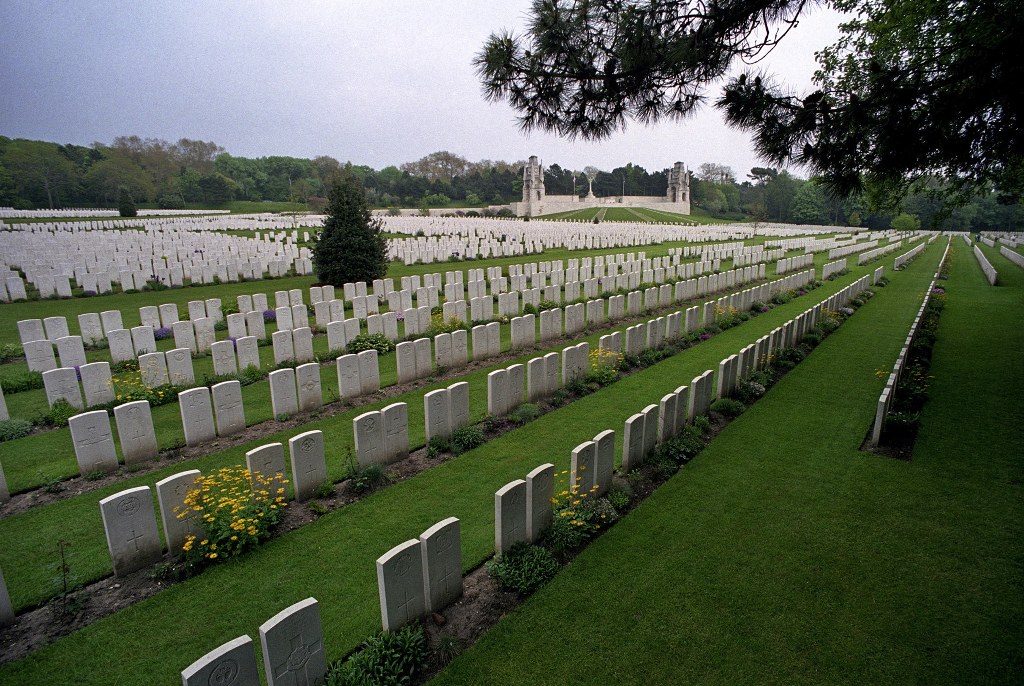 